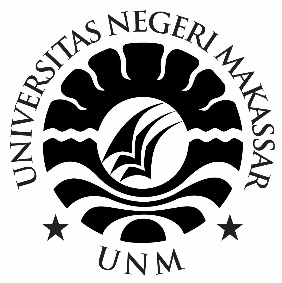 PENERAPAN MODEL PEMBELAJARAN KOOPERATIF TIPE TALKING STICK UNTUK MENINGKATKAN MINAT BELAJAR SISWA PADAMATA PELAJARAN IPS KELAS V SDN 09 ALLUTAROWANG KECAMATAN TAROWANGKABUPATEN JENEPONTOSKRIPSIDiajukan untuk Memenuhi Sebagian Persyaratan Guna Memperoleh Gelar Sarjana Pendidikan pada Program Studi Pendidikan Guru Sekolah Dasar Strata Satu Fakultas Ilmu Pendidikan Universitas Negeri MakassarOleh :INDAH AYU LESTARI1447440015PROGRAM STUDI PENDIDIKAN GURU SEKOLAH DASARFAKULTAS ILMU PENDIDIKANUNIVERSITAS NEGERI MAKASSAR2019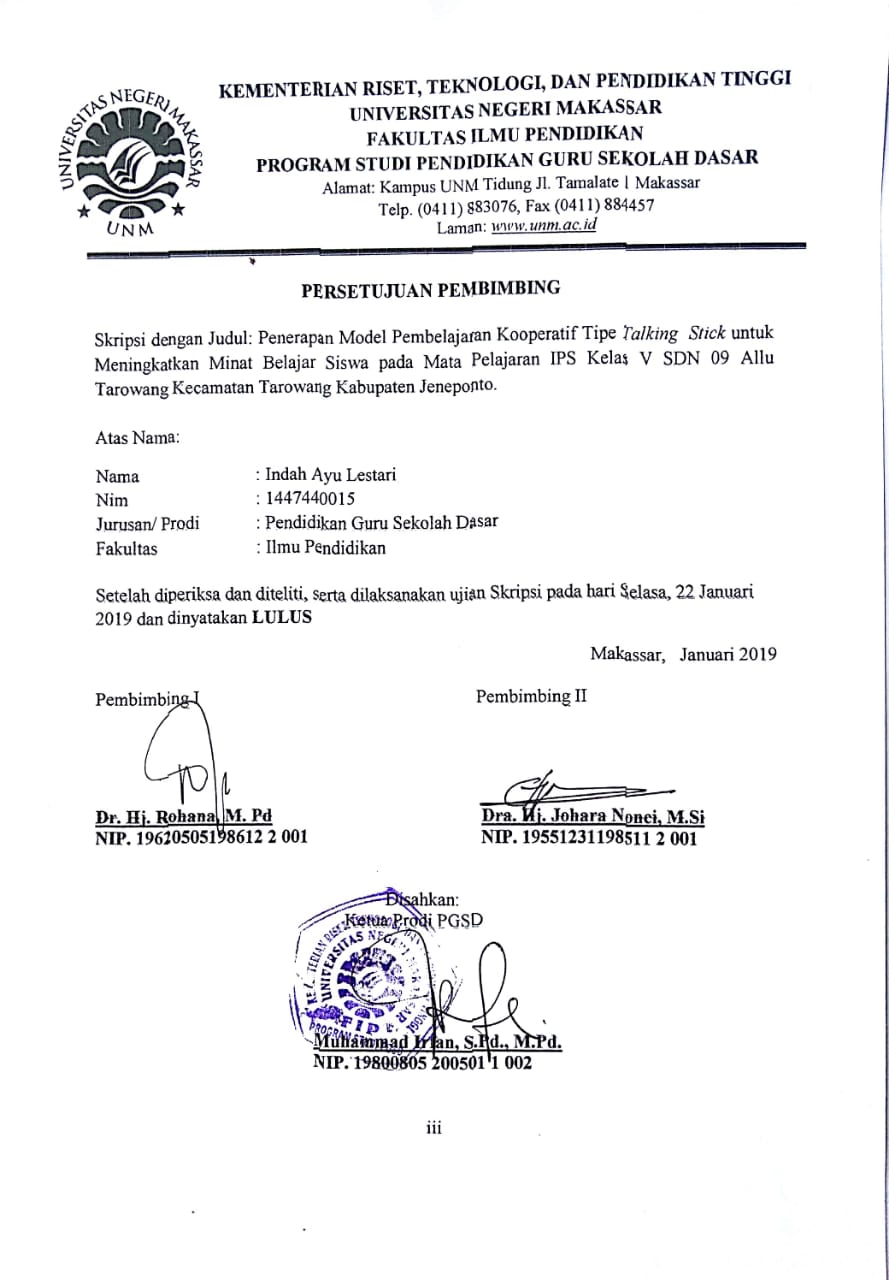 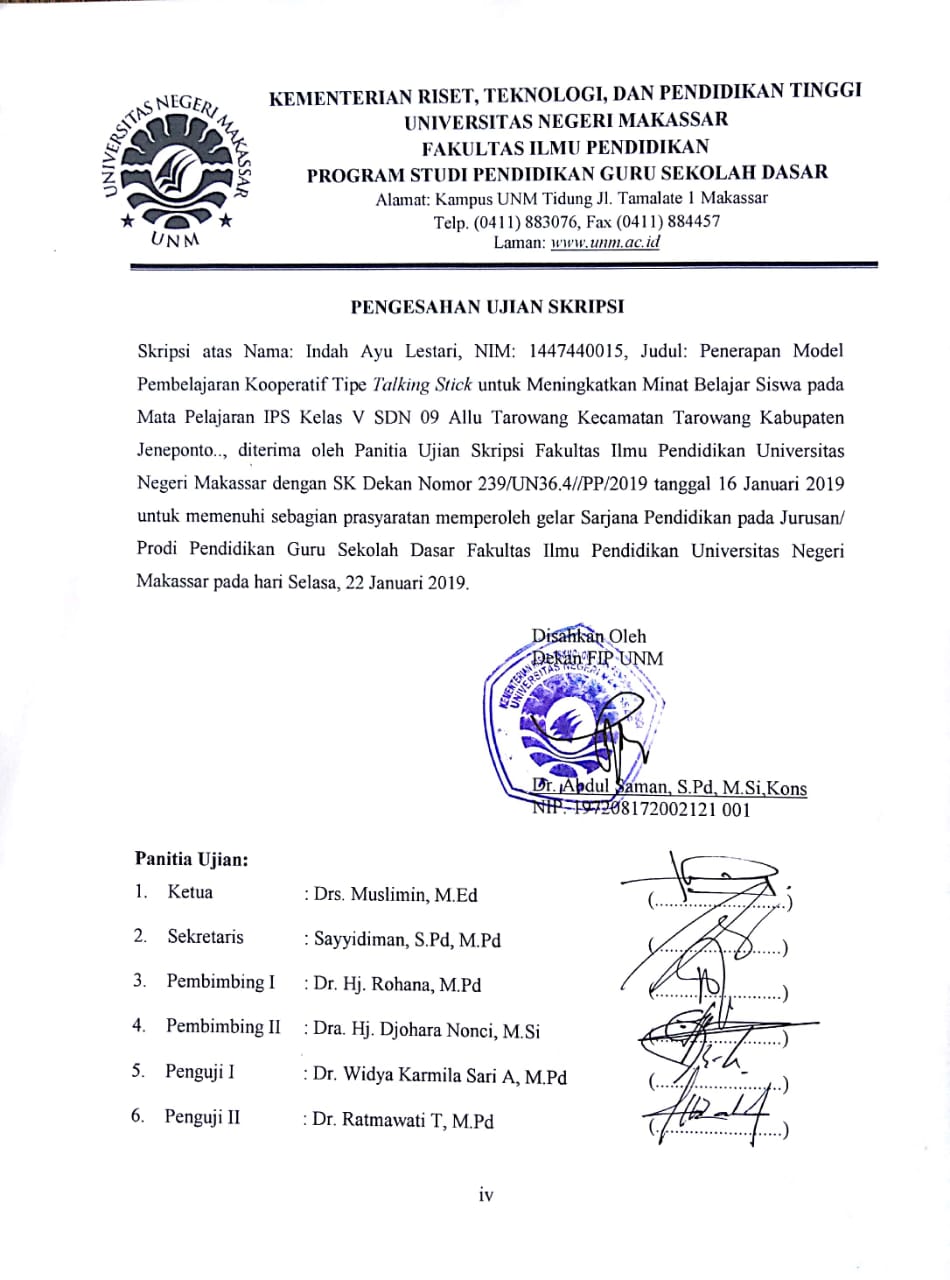 PERNYATAAN KEASLIAN SKRIPSISaya yang bertanda tangan dibawah ini:Nama	: Indah Ayu LestariNim	: 1447440015Prodi		: Pendidikan Guru Sekolah DasarFakultas	: Ilmu PendidikanJudul Skripsi	:	Penerapan Model Pembelajaran Kooperatif Tipe Talking Stick untuk Meningkatkan Minat Belajar Siswa pada Mata Pelajaran IPS Kelas V SDN 09 Allu Tarowang Kecamatan Tarowang Kabupaten Jeneponto.Menyatakan dengan sebenarnya bahwa skripsi yang saya tulis ini benar merupakan hasil karya saya sendiri dan bukan merupakan pengambilan tulisan atau pikiran orang lain yang saya akui sebagai hasil tulisan atau pikiran sendiri.Apabila dikemudian hari terbukti atau dapat dibuktikan bahwa skripsi ini hasil jiplakan, maka saya bersedia menerima sanksi atas  perbuatan tersebut sesuai dengan ketentuan yang berlaku. 						Makassar,     Oktober 2018				 Yang membuat pernyataan	Indah Ayu Lestari						 NIM. 1447440015MOTOBerbuat baiklah karena yang baik akan selalu berakhir indah.(Indah Ayu Lestari)Dengan Segala Kerendahan HatiKuperuntukkan Karya ini kepada almamater bangsa dan agamakuKepada Ayahanda Akrar Ambo Tang dan Ibunda Rosmina, S.Pd, saudara-saudarikuSerta keluarga dan sahabat-sahabatku yang tersayangYang dengan tulus dan ikhlas selalu berdoa dan membantuBaik moril maupun materil demi keberhasilan penulisSemoga Allah SWT memberikan Rahmat dan KarunianyaABSTRAKIndah Ayu Lestari, 2018. Penerapan model pembelajaran kooperatif tipe Talking Stick untuk meningkatkan minat belajar siswa pada mata pelajaran IPS kelas V SDN 09 Allu Tarowang Kecamatan Tarowang Kabupaten Jeneponto. Skripsi. Dibimbing oleh, Dr. Hj. Rohana, M. Pd dan Dra. Hj. Johara Nonci, M.Si. Program Studi PGSD FIP UNM.Masalah dari penelitian ini adalah rendahnya minat belajar siswa pada mata pelajaran IPS. Rumusan masalah penelitian ini adalah bagaimanakah Penerapan model pembelajaran kooperatif tipe Talking Stick untuk meningkatkan minat belajar siswa pada mata pelajaran IPS kelas V SDN 09 Allu Tarowang Kecamatan Tarowang Kabupaten Jeneponto? Tujuan penelitian ini untuk mendeskripsikan  Penerapan model pembelajaran kooperatif tipe Talking Stick untuk meningkatkan minat belajar siswa pada mata pelajaran IPS kelas V SDN 09 Allu Tarowang Kecamatan Tarowang Kabupaten Jeneponto. Pendekatan yang digunakan adalah pendekatan kualitatif deskriptif. Jenis penelitian ini merupakan penelitian tindakan kelas yang dilaksanakan sebanyak dua siklus dan setiap siklus dilaksanakan dua kali pertemuan dengan subjek penelitian adalah satu orang guru dan siswa kelas V SDN 09 Allu Tarowang Kecamatan Tarowang Kabupaten Jeneponto. Fokus penelitian ini adalah penerapan model pembelajaran kooperatif tipe Talking Stick dan minat belajar siswa. Teknik pengumpulan data dilakukan dengan menggunakan observasi, angket, dan dokumentasi yaitu aktifitas guru dan siswa selama proses pelaksanaan tindakan, sedangkan data yang terkumpul dianalisis secara deskriptif kualitatif. Hasil penelitian menunjukkan bahwa pada Siklus I untuk aktivitas guru dan aktivitas siswa berada pada ketegori cukup sedangkan minat belajar pada siklus I juga berada dalam kategori sedang. Pada siklus II untuk aktivitas guru dan aktivitas siswa sudah berada pada kategori baik sedangkan minat belajar berada pada kategori tinggi. Kesimpulan dalam penelitian ini adalah model pembelajaran kooperatif tipe Talking Stick dapat meningkatkan minat belajar siswa pada mata pelajaran IPS di kelas V SDN 09 Allu Tarowang Kecamatan Tarowang Kabupaten Jeneponto.ABSTRACTIndah Ayu Lestari, 2018. The implementation of cooperative learning model talking stick type to increase students learning interest in social sciences at fifth grade SDN 09 Allu Tarowang Kecamatan Tarowang Kabupaten Jeneponto. Skripsi. Guided by Dr. Hj. Rohana, M. Pd and Dra. Hj. Johara Nonci, M.Si. Primary Teacher Education. Education  Faculty.  State University Of Makassar.The problem of this research is the low level of student learning interest in social sciences. Problem statement in this research is How is the implementation of cooperative learning model talking stick type to increase students learning interest in social sciences at fifth grade  SDN 09 Allu Tarowang Kecamatan Tarowang Kabupaten Jeneponto? To describe the cooperative learning model talking stick type to increase students learning interest in social sciences at fifth grade SDN 09 Allu Tarowang Kecamatan Tarowang Kabupaten Jeneponto. The approach used is descriptive qualitative approach. The kind of this research is  class action research conducted by two cycles and each cycle is implemented twice meeting with the subject of research are one teacher and students of fifth grade SDN 09 Allu Tarowang Kecamatan Tarowang Kabupaten Jeneponto which amounted to 20 students. The focus of this research are the implementation of cooperative learning model talking stick type and students learning interest. The technique of data collection are observation, questionnaire, and documentation by teacher’s activity and students during the process of implementation of the action, while the data collected was analyzed in qualitative descriptive. The results showed that teacher teaching activity and students activity in first cycle is enough category. Similarly, students learning interest in first cycle is medium category. In second cycle teacher teaching activity and students activity increased to very good category. This is followed by an increase  in students learning interest from medium category in first cycle to high category in second cycle. Thus, students learning interest of social sciences at the fifth grade SDN 09 Allu Tarowang Kecamatan Tarowang Kabupaten Jeneponto increase by applying cooperative learning model talking stick type.PRAKATAPuji syukur penulis panjatkan kehadirat Allah SWT atas berkat dan hidayah-Nyalah, sehingga skripsi yang berjudul ” Penerapan model pembelajaran kooperatif tipe Talking Stick untuk meningkatkan minat belajar siswa pada mata pelajaran IPS kelas V SDN 09 Allu Tarowang Kecamatan Tarowang Kabupaten Jeneponto” dapat diselesaikan dengan baik.Penulis menyadari bahwa dalam proses penulisan skripsi ini banyak mengalami kendala, namun berkat bantuan, bimbingan, kerjasama dari berbagai pihak dan berkah Allah SWT sehingga kendala-kendala tersebut dapat diatasi. Untuk itu, penulis mengucapkan terima kasih yang sebesar-besarnya kepada Dr. Hj. Rohana, M. Pd selaku pembimbing I dan Dra. Hj. Johara Nonci, M.Si selaku pembimbing II yang telah meluangkan waktunya untuk membantu, membimbing dan selalu memberikan dorongan serta motivasi kepada penulis selama penyusunan skripsi.Selanjutnya, pada kesempatan ini pula penulis menyampaikan rasa terima kasih  yang sebesar-besarnya kepada:Prof. Dr. H. Husain Syam, M.TP  selaku Rektor Universitas Negeri Makassar yang telah memberikan peluang mengikuti proses perkuliahan pada Program Studi Pendidikan Guru Sekolah Dasar Fakultas Ilmu Pendidikan Universitas Negeri Makassar.Dr. Abdul Saman, .M. Si. Kons. selaku Dekan Fakultas Ilmu Pendidikan Universitas Negeri Makassar atas segala kebijakannya sebagai pimpinan Fakultas tempat peneliti menimba ilmu selama ini.Wakil Dekan I; Drs. Muslimin, M.Ed Wakil Dekan II; Dr. Pattaufi, S.Pd.,M.Si sebagai Wakil Dekan III, Dr. Parwoto,M.Pd. sebagai Wakil Dekan IV, yang telah memberikan pelayanan akademik, administrasi dan kemahasiswaan selama proses pendidikan dan penyelesaian studi.Muhammad Irfan, S.Pd, M.Pd. dan Sayidiman, S.Pd.,M.Pd. selaku Ketua dan Sekretaris Program Studi Pendidikan Guru Sekolah Dasar FIP UNM, yang telah memberikan kesempatan kepada penulis untuk melaksanakan penelitian dan menyiapkan sarana dan prasarana yang dibutuhkan selama menempuh pendidikan di Program Studi PGSD FIP UNM.Nurhaedah, S.Pd, M.Pd. selaku Koordinator Program Studi PGSD Bilingual FIP UNM yang telah memberikan ilmunya dalam perkuliahan serta selalu mengarahkan dan memotivasi penulis untuk dapat menyelesaikan studi secepatnya.Dosen-dosen Program Studi PGSD Universitas Negeri Makassar (UNM) UPP Makassar beserta seluruh Akademik yang telah mengajarkan Ilmu Pengetahuan kepada penulis.Husain Tayyeb, S.Pd.MM Selaku Kepala Sekolah SDN 09 Allu Tarowang Kecamatan Tarowang Kabupaten Jeneponto dan Ibu Bahria S.Pd. selaku guru kelas V SDN 09 Allu Tarowang Kecamatan Tarowang Kabupaten Jeneponto yang telah memberikan bantuan kepada penulis selama melakukan penelitian.Ayahanda Akrar Ambo Tang dan Ibunda Rosmina, S.Pd serta keluarga besar tercinta yang telah memberikan dukungan baik moril maupun spiritual serta motivasi dan doa yang tiada pernah habisnya terhadap penyelesaian penulisan skripsi ini. Rekan-rekan mahasiswa PGSD FIP UNM angkatan 2014, khususnya kelas BC.31 yang telah banyak membantu dan memotivasi penulis dalam menyelesaikan skripsi ini.Kepada mereka yang telah disebutkan, penulis hanya dapat memanjatkan doa ke hadirat Allah SWT, semoga segala bantuan yang telah diberikan mendapat pahala yang berlipat ganda. Amin.Makassar,    Oktober 2018Penulis,DAFTAR ISIHALAMAN JUDUL	 	iiPERSETUJUAN PEMBIMBING							iiiPERNYATAAN KEASLIAN SKRIPSI						ivMOTO										vABSTRAK									 	viPRAKATA							 			viiDAFTAR ISI									 	xDAFTAR TABEL								 	xiiDAFTAR GAMBAR								 	xiiiDAFTAR LAMPIRAN							 	xivBAB I 	PENDAHULUAN 								 Latar Belakang Masalah							 1Rumusan Masalah							 	 5Tujuan Penelitian								 5Manfaat Penelitian							             6BAB II KAJIAN PUSTAKA, KERANGKA PIKIR, DAN HIPOTESIS TINDAKANA. Kajian Pustaka	   	8B. Kerangka Pikir					 			21C. Hipotesis Tindakan							 	24BAB III METODE PENELITIAN						Pendekatan dan Jenis Penelitian						25Fokus Penelitian  								26Setting dan Subjek Penelitian						 	26Desain Penelitian							            27Teknik Pengumpulan Data				                        	30Teknik Analisis Data				                                     	32Indikator Keberhasilan                                                                               	32BAB IV HASIL PENELITIAN DAN PEMBAHASAN				Hasil Penelitian								33Pembahasan									62BAB V PENUTUP								Kesimpulan									65Saran                                                                           			65DAFTAR PUSTAKA								67LAMPIRAN										69DOKUMENTASI                                                                                                     165RIWAYAT HIDUP									170DAFTAR TABELTabel	                                          Judul					   Halaman3.1                Indikator proses                                                                                       313.2                Indikator Keberhasilan                                                                            324.1.               Hasil Observasi Aktivitas Mengajar Guru Siklus I	        404.2                Teknik Kategorisasi Proses Pembelajaran	        414.3                Hasil Observasi Aktivitas Belajar Siswa Siklus I	        424.4                Teknik Kategorisasi Proses Pembelajaran	        434.5                Deskripsi Keberhasilan Minat Belajar Siswa pada Siklus I	        434.6                Indikator Keberhasilan	        444.7                Hasil Observasi Aktivitas Mengajar Guru Siklus II	        544.8                Teknik Kategorisasi Proses Pembelajaran	        554.9                Hasil Observasi Aktivitas Belajar Siswa Siklus II	        554.10              Teknik Kategorisasi Proses Pembelajaran	        564.11              Deskripsi Keberhasilan Minat Belajar Siswa pada Siklus II	        574.12              Indikator Keberhasilan	        68DAFTAR GAMBARBagan                                                Judul				             Halaman2.1.           Kerangka Pikir Penelitian Tindakan Kelas	   223.1.           Skema Alur Penelitian Tindakan Kelas 	   27DAFTAR LAMPIRAN     Lampiran                                       JudulRencana Pelaksanaan Pembelajaran Siklus I Pertemuan 1                         Dafta pertanyaan guru dan jawaban Siklus I pertemuan 1Lembar Kerja Siswa Siklus I pertemuan 1Data Hasil Observasi Guru Siklus I Pertemuan 1Data Hasil Observasi Siswa Siklus I Pertemuan 1Rencana Pelaksanaan Pembelajaran Siklus I Pertemuan 2 Dafta pertanyaan guru dan jawaban Siklus I pertemuan 2 Lembar Kerja Siswa Siklus I pertemuan 2Data Hasil Observasi Guru Siklus I Pertemuan 2Data Hasil Observasi Siswa Siklus I Pertemuan 2Kisi-Kisi Angket Minat Belajar Siswa siklus IAngket Minat Belajar Siswa siklus I Data Minat Belajar siswa siklus IRencana Pelaksanaan Pembelajaran Siklus II Pertemuan 1 Dafta pertanyaan guru dan jawaban Siklus II pertemuan 1Lembar Kerja Siswa Siklus II pertemuan 1Data Hasil Observasi Guru Siklus II Pertemuan 1Data Hasil Observasi Siswa Siklus II Pertemuan 1Rencana Pelaksanaan Pembelajaran Siklus II Pertemuan 2 Dafta pertanyaan guru dan jawaban Siklus II pertemuan 2Lembar Kerja Siswa Siklus II pertemuan 2Data Hasil Observasi Guru Siklus II Pertemuan 2Data Hasil Observasi Siswa Siklus II Pertemuan 2Data Minat Belajar siswa siklus IIHasil Kerja SiswaPengisian Angket Minat BelajarHalaman      69737475798185878892949599101105107108112114118120121125127129131